           St. Andrew’s Primary School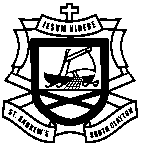          			           96 Bunney Road, South Clayton 3169                                                                    Telephone: 9551 5094          SCHOOL FEES FOR 2020 School fees for 2020 will be $385.00 per term per family = $1,540 yearly fee     -School Fee   - 	$305.00 per term                 Building Levy  -  $80.00 per term		 $385.00 per term                Your 2020 Term 1 Account will show all payments relating to your child’s school fees.  This will include, Subject Levies, Digital Technologies Levy, Excursion Levy, Term 1, 2, 3, & 4 Fees and Building Levies, School Camps, Swimming and the Maintenance Levy.  For concession card holders CSEF eligibility will be subject to the parent/legal guardian’s concession card being successfully validated with Centrelink on the first day of either term one (28 January 2020) or term two (14 April 2020).(Please see page 2 of this letter for more information)Accounts will be sent home at the beginning of each term and you need only pay term by term.Digital Technologies Levy  (per child) – payable in Term 1, and charged on Term 1 Account Foundation to Year 6  - $85Excursion Levy (per child) - payable in Term 1, and charged on Term 1 accountFoundation to Year 6 - $80School Camps*   -  	(*Prices will be confirmed in 2020 once we gain Bus & Camp quotes)Year 6 Camp - $280	 Year 4 Camp - $120        Swimming*		(*Prices will be confirmed in 2020 once we gain Bus & Swimming Program quotes) Foundation to Year 6 - $120   Maintenance Levy  -  $75.00.   This charge is an annual fee applied in Term 1 only, and will be removed if the family attends one of the scheduled Working Bees.SUBJECT LEVIES : 2020Per student levy:   Foundation - Year 4	$325   Year 5 & 6		$360  Year levies cover costs in providing our learning programs –paper and copying, reading material including library books, Maths, P.E and music equipment, art materials, resources in each curriculum area and provision of and maintenance of Digital Technologies. This Subject Levy along with the Excursion Fee must be paid before 27th March, 2020.There is an additional payment for the Year 5 & 6 classes to pay for the Inter-School Sports Program.  It is essential that all families meet their agreed obligations, as per enrolment conditions. St Andrew’s School Tuition Fees and Levy charges are below those of like schools. All families will be billed early February 2020 so it is imperative that if you envisage difficulties in paying 2020 Fees or Levies, you contact me prior to that date.Fees & levies will be billed in full. The total amount may be paid in full, or as follows: Total of Year levy amounts and Excursion Levy to be paid in full by 27th March, 2020The balance can be split and paid by the following dates – 6 March, 15 May, 14 August, 16 October.Should you need to arrange other forms of payment, such as monthly, fortnightly or weekly, please contact me.Accepted payment methods are cash/cheques/BPAY/Eftpos.Yours sincerely,Paul Wakeling(Principal)   Page 1CAMPS, SPORTS AND EXCURSIONS FUNDCSEF eligibilityBelow is the criteria used to determine a student’s eligibility for the Camps, Sports and Excursions Fund (CSEF).Criteria 1 – EligibilityTo be eligible* for the fund, a parent or legal guardian of a student attending a registered Government or non-government Victorian primary or secondary school must:•	on the first day of Term one, or;•	on the first day of Term two;Be an eligible beneficiary within the meaning of the State Concessions Act 2004, that is, be a holder of Veterans Affairs Gold Card or be an eligible Centrelink Health Care Card (HCC) or Pensioner Concession Card (PCC) holder, ORBe a temporary foster parent, and;Submit an application to the school by the due date.* A special consideration eligibility category also exists. For more information, see: www.education.vic.gov.au/csef Parents who receive a Carer Allowance on behalf of a child, or any other benefit or allowance not income tested by Centrelink, are not eligible for the CSEF unless they also comply with one of (a) or (b) above.Criteria 2 - Be of school age and attend school in VictoriaSchool is compulsory for all Victorian children aged between six and 17 years of age inclusive.For the purposes of CSEF, students may be eligible for assistance if they attend a Victorian registered primary or secondary school. Typically, these students are aged between five and 18 years inclusive.CSEF is not payable to students attending pre-school, kindergarten, home schooled, or TAFE.Eligibility DateFor concession card holders CSEF eligibility will be subject to the parent/legal guardian’s concession card being successfully validated with Centrelink on the first day of either term one (28 January 2020) or term two (14 April 2020).Payment amountsCSEF payment amountThe CSEF is an annual payment to the school to be used towards camps, sports and/or excursion expenses for the benefit of the eligible student.•	Primary school student rate: $125 per year.•	Secondary school student rate: $225 per year.The CSEF is paid directly to your child’s school and will be allocated by the school towards camps, sports and/or excursion costs for your child.How to complete the application formNOTE: ALL SECTIONS MUST BE COMPLETED BY PARENT/LEGAL GUARDIAN1. Complete the PARENT/LEGAL GUARDIAN DETAILS section.Make sure that the Surname, First Name, and Customer Reference Number (CRN) details match those on your concession card. You will also need to provide your concession card to the school.If you are claiming as a Foster Parent or a Veteran Affairs Pensioner, you will need to provide a copy of documentation confirming your status as a temporary Foster Parent or provide your Veterans Affairs Pensioner Gold card to the school.2. Complete the STUDENT/S DETAILS section for students at this school.3. Sign and date the form and return it to the school office as soon as possible. The CSEF program for 2020 closes on 26 June, 2020.CSEF payments cannot be claimed retrospectively for prior years.Queries relating to CSEF eligibility and payments should be directed to the school.Page 2